Дом ученика средњих школа Ивањица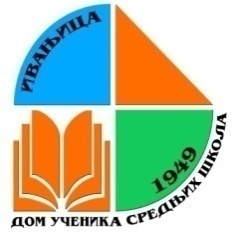 Број:401-031-3173.08.2020.У дом су на смештај и исхрану примљене ученице закључно са редним бројем 40. Списак ученица примљених у дом на смештај и исхрану је коначан. Два  места су остала непопуњена за која у августу, (од 24-27.), могу конкурисати ученице из осетљивих друштвених група, које су конкурисале а нису добиле смештај у првој расподели.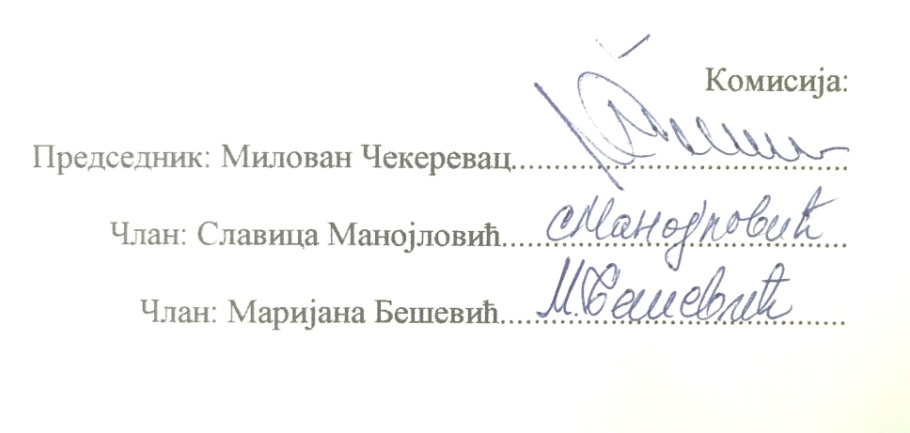 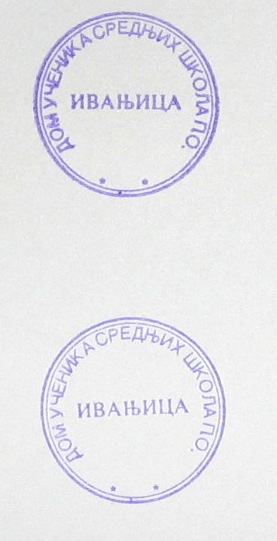 Дом ученика средњих школа Ивањица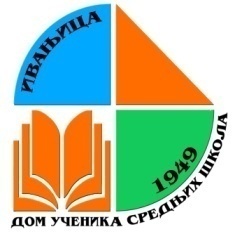 Број:401/1-031-317 3.08.2020. 	У дом су на смештај и исхрану примљени ученици закључно са редним бројем 21. Списак ученика примљених у дом на смештај и исхрану је коначан.Једно место је остало непопуњено за које у августу, (од 24-27), могу конкурисати ученици из осетљивих друштвених група, који су конкурисали а нису добили смештај у првој расподели.КОНАЧНА РАНГ ЛИСТА УЧЕНИКА КОЈИ СУ КОНКУРИСАЛИ ЗА ПРИЈЕМУ ДОМ УЧЕНИКА СРЕДЊИХ ШКОЛА ИВАЊИЦА У ШКОЛСКОЈ 2020/21. ГОДИНИДЕВОЈЧИЦЕРед.БројПрезиме и име ученикаРаз-редЗанимањеБрој пријавеБОДОВИБОДОВИБОДОВИБОДОВИБОДОВИБОДОВИБОДОВИБОДОВИРед.БројПрезиме и име ученикаРаз-редЗанимањеБрој пријаве По основу успеха  у школи По основу успеха  у школиПо основу прихода по члану породицеПо основу награда и похвала Пед. већа По основу награда на такмич.Негат. бодови по основу укораУКУПАН БРОЈ БОДОВАУКУПАН БРОЈ БОДОВАМилинковић АлександраIIГимназија, Општи смер356-031-288/338,0038,005346,0046,00Боровићанин АндријанаIIIГимназија, Општи смер375-031-304/937,5837,585345,5845,58Петровић ДанијелаIVЕкономски техничар377-031-306/637,4437,445345,4445,44Димитријевић ЈанаIIГимназија, Општи смер357-031-289/637,1637,165345,1645,16Обренић ЈованаIIIТехн. дизајна одеће375-031-304/136,9536,955344,9544,95Симеуновић ЈованаIIГимназија, Општи смер356-031-288/436,3236,325344,3244,32Ћировић Ана IIIГимназија, Општи смер373-031-302/438,0038,003344,0044,00Оцокољић ЖаклинаIVЕкономски техничар378-031-307/136,3936,395243,3943,39Јелић МаријанаIIТехн. за облик. намешт. и ентеријера357-031-289/136,1136,115243,1143,11Миленковић КатаринаIIКувар357-031-289/935,3435,345242,3442,34Ресимић МаринаIIТехн. за облик. намешт. и ентеријера357-031-289/1034,7134,715241,7141,71Вуловић ЈованаIIМашин. техн. за комп. конструисање378-031-307/334,5034,505241,5041,50Милић ЗоранаIЕкономски техничар364-031-295/1135,0035,00540,0040,00Ћировић МаријаIIIКувар377-031-306/534,8534,85539,8539,85Драгојловић АнаIVЕкономски техничар373-031-302/533,6633,665139,6639,66Пантовић МаријаIIГимназија, Општи смер373-031-302/234,2934,29539,2939,29Лазовић МилицаIЕкономски техничар377-031-306/333,9233,92538,9238,92Ред.БројПрезиме и име ученикаРаз-редЗанимањеБрој пријавеБОДОВИБОДОВИБОДОВИБОДОВИБОДОВИБОДОВИБОДОВИБОДОВИРед.БројПрезиме и име ученикаРаз-редЗанимањеБрој пријаве По основу успеха  у школиПо основу прихода по члану породицеПо основу прихода по члану породицеПо основу награда и похвала Пед. већа По основу награда на такм.Негат. бодови по основуукораНегат. бодови по основуукораУКУПАН БРОЈ БОДОВАЦветковић ЈеленаIIЕкономски техничар352-031-285/332,4755138,47Гуртова АнаIIГимназија, Друштвено-језички смер364-031-295/1232,2655138,26Тодоровић ДанијелаIIIЕкономски техничар352-031-285/732,1955138,19Анђелић ЈеленаIIКонобар373-031-305/233,175538,17Караклајић МаринаIVГимназија, Природно-математички смер364-031-295/731,5655137,56Трипковић ЈеленаIVТехн. дизајна одеће376-031-305/131,5655137,56Јововић МилицаIIЕкономски техничар377-031-306/432,475537,47Миленковић БојанаIIТехн. за облик. намешт. и ентеријера373-031-302/1030,5155136,51Дуканац АнастасијаIЕкономски техничар375-031-304/531,035536,03Јовићевић СањаIIМашин. техн. за комп. конструисање375-031-304/731,005536,00Рајковић ЈеленаIVЕкономски техничар356-031-288/731,0044136,00Ћурчић МилицаIVЕкономски техничар375-031-304/231,005536,00Филиповић ИренаIЕкономски техничар364-031-295/931,294435,29Јовићевић ИренаIVЕкономски техничар375-031-304/428,8355134,83Мутавџић МилицаIIМаш. тех. за ком. кон.378-031-307/429,255534,25Мунитлак НиколинаIЕкономски техничар375-031-304/828,565533,56Јелић МладенаIIТехн. за облик. намешт. и ентеријера357-031-289/232,4055-4-433,40Милић БојанаIIМашин. техн. за комп. конструисање356-031-288/228,065533,06Боровић РајкаIIIГимназија - Општи смер357-031-289/428,694432,69Марковић МилицаIКувар357-031-289/527,375532,37Ђокић МилкаIIIКонобар352-031-285/127,295532,29Ђокић БојанаIКувар352-031-285/226,675531,67Шипетић АнаIIIГимназија, Општи смер357-031-289/326,315531,31Стојковић КристинаIVТехн. дизајна одеће377-031-306/725,755530,75Лепосавић МиланкаIIМодни кројач373-031-302/124,985529,98Коларевић АнђелаIГимназија, Општи смер364-031-295/224,015529,01Симовић ДалиборкаIМаш. тех. за ком. кон.375-031-304/1022,545527,54Милинковић ИванаIМодни кројач356-031-288/621,745526,74Бошковић АлександраIТехн. за облик. намешт. и  ентер.377-031-306/120,975525,97Ред.БројПрезиме и име ученикаРаз-редЗанимањеБрој пријавеБОДОВИБОДОВИБОДОВИБОДОВИБОДОВИБОДОВИРед.БројПрезиме и име ученикаРаз-редЗанимањеБрој пријаве По основу успеха  у школиПо основу прихода по члану породицеПо основу награда и похвала Педаг. већа По основу награда на такмич.Негат. бодови по основу укораУКУПАН БРОЈ БОДОВАВуловић ЈеленаIМодни кројач378-031-307/219,36524,36Брезјаковић БојанаIТех. за обл. нам. и ентер.364-031-295/418,62523,62Гвозденовић ЈеленаIМодни кројач357-031-289/817,62522,62КОНАЧНА РАНГ ЛИСТА УЧЕНИКА КОЈИ СУ КОНКУРИСАЛИ ЗА ПРИЈЕМУ ДОМ УЧЕНИКА СРЕДЊИХ ШКОЛА ИВАЊИЦА У ШКОЛСКОЈ 2020/21. ГОДИНИДЕЧАЦИРед.БројПрезиме и име ученикаРаз-редЗанимањеБрој пријавеБОДОВИБОДОВИБОДОВИБОДОВИБОДОВИБОДОВИБОДОВИРед.БројПрезиме и име ученикаРаз-редЗанимањеБрој пријаве По основу успеха  у школиПо основу прихода по члану породицеПо основу награда и похвала Пед. већа По основу награда и похвала Пед. већа По основу награда на такмич. Негат. бодови по основу укораУКУПАН БРОЈ БОДОВАДрашковић МаркоIVГимназија, Природно-математички352-031-285/638.0053346.00Дуканац ПавлеIIIГимназија, Општи смер375-031-304/633.7351139.73Ћурчић СтефанIГимназија, Општи смер356-031-288/532.88537.88Дукић МирољубIVЕкономски техничар356-031-288/129.95534.95Милић ВасилијеIIIГимназија, Општи смер373-031-302/628.69533.69Ђурашевић НиколаIIIКувар377-031-306/228.48533.48Симоновић ПавлеIЕкономски техничар364-031-295/328.38533.38Бојановић КристивојеIIIТехн. за облик. намешт. и ентеријера364-031-295/1027.99532.99Милишић СрђанIIIКонобар352-031-285/527.71532.71Милишић МилошIIТехн. за облик. намешт. и ентеријера352-031-285/426.80531.80Бојановић ИванIIКувар377-031-306/925.61530.61Филиповић ЂорђеIVЕкономски техничар373-031-302/725.05530.05Борисављевић ДаркоIVМашин. техн. за комп. конструисање364-031-295/824.56529.56Оцокољић СлађанIIМодни кројач373-031-302/324.49529.49Раичевић ЛукаIIМашин. техн. за комп. конструисање364-031-295/623.4451129.44Коларевић ДраганIIIКувар364-031-295/123.37528.37Мијаиловић МилошIVМашин. техн. за комп. конструисање357-031-289/722.95527.95Ред.БројПрезиме и име ученикаРаз-редЗанимањеБрој пријавеБОДОВИБОДОВИБОДОВИБОДОВИБОДОВИБОДОВИБОДОВИРед.БројПрезиме и име ученикаРаз-редЗанимањеБрој пријаве По основу успеха  у школиПо основу прихода по члану породицеПо основу прихода по члану породицеПо основу награда и похвала Педаг. већа По основу награда на такмич.Негатив. бодови по основу укораУКУПАН БРОЈ БОДОВАЋурчић МилошIIIТехн. за облик. намешт. и ентеријера375-031-304/322.535527.53Стевановић СтефанIVМашин. техн. за компп. конструисање377-031-306/822.395527.39Ресимић РајкоIКонобар357-031-289/1122.155527.15Вучетић НиколаIIМашин. техн. за компп. конструисање377-031-306/1121.695526.69Ђурашевић КостаIМашин. техн. за компп. конструисање356-031-288/821.475526.47Вуковић СтефанIIМашин. техн. за компп. конструисање373-031-302/921.065526.06Вуковић АлексаIVМашин. техн. за компп. конструисање373-031-302/820.225525.22Брезјаковић БојанIМодни кројач364-031-295/519.865524.86Милутиновић ДимитријеIКонобар377-031-306/1017.995522.99